-CÓDIGO: DTCR002         -DESTINO: ANTILLAS Y CARIBE SUR		        -TIPO DE PROGRAMA: CRUCERO + BOLETO-AEROLINEA: COPA          -VIGENCIA: HASTA 30 NOVIEMBRE                                  - FECHAS SALIDA: VER TABLAPUNTOS POR PASAJERO:   		                                    - ACTUALIZADO: 27 JUNIO 2018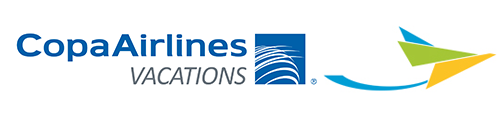 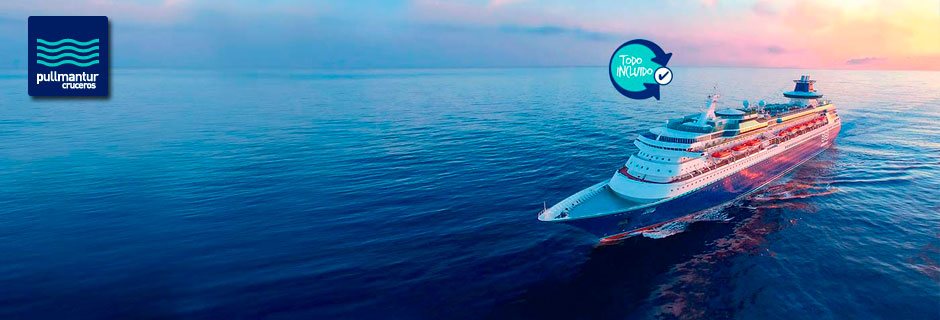 ANTILLAS Y CARIBE SUR9 DÍAS / 8 NOCHES (DESDE COLÓN, PANAMÁ) – BARCO MONARCHINCLUYE:Boleto aéreo GYE o UIO – PTY – GYE o UIO vía COPA AIRLINES (reservas en clase W sujeta a disponibilidad. Impuestos aéreos sujetos a cambios sin previo aviso aun manteniendo misma clase tarifaria reservada).Traslados aeropuerto – hotel – puerto – aeropuerto en PTY.01 (UNA) noche de alojamiento en hotel TOSCANA INN en PTY con desayuno incluido07 (SIETE) noches de alojamiento a bordo de CRUCERO MONARCH PULLMANTUR en cabina interior FL.Sistema ALL INCLUSIVE a bordo.Desayunos, almuerzos y cenas tipo buffet.Snacks y bocaditos.Bebidas alcohólicas y no alcohólicas ILIMITADAS.Piscina y jacuzzis.Shopping Duty Free.Video Arcade, Casino del Mar, Salón Broadway.Sala de videojuegos y biblioteca.Acceso y uso de instalaciones.Noches temáticas con música y entretenimiento en vivo.Shows nocturnos.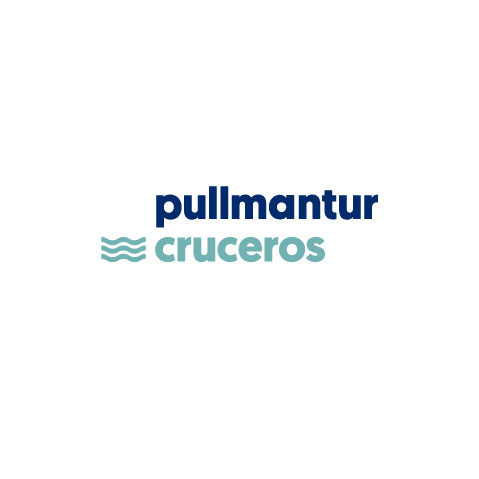 Impuestos de puerto.Tasas e impuestos aéreos.Propinas incluidas.Impuestos hoteleros.IVA mayorista y de agencias.SALIDAS CADA VIERNES.NO INCLUYE:Suplemento USD30 salidas desde UIO.Seguro de asistencia y cancelación USD90 por persona aproximadamente.Otros servicios no especificados en el programa.Suplemento 1 pasajero viajando solo (consultar).Recargo por traslados nocturnos.Gastos de índole personal.PRECIOS REGULARES POR PERSONA DESDESALIDAS MONARCH PULLMANTUR:Agosto: 17 – 24 / 24 – 31 / 31 – 07 septiembreSeptiembre: 7 – 14 / 14 – 21 / 21 – 28 / 28 – 05 octubreOctubre: 5 – 12 / 12 – 19 / 19 – 26 / 26 – 2 noviembreNoviembre: 23 – 30Diciembre: 7 - 14POLÍTICAS DE CANCELACIÓN:Toda reserva anulada una vez dentro del periodo de multa sufrirá PENALIDAD parcial o total dependiendo de las políticas de nuestros proveedores.Reservas no garantizan precio estipulado en el programa, el cual solo se confirma una vez pagada su totalidad.Reservas que entran en NOSHOW no están sujetas a reembolso.POLÍTICAS DE PAGO:USD200 DE ABONO PARA GARANTIZAR RESERVAS.60 DÍAS ANTES DE SALIDA SE SOLICITA PAGO TOTAL DE RESERVA.Se requiere PAGO TOTAL inmediato en caso que la solicitud de reserva sea próxima a la fecha de viaje.Vouchers de servicios se despacharán únicamente cuando la reservación se encuentre pagada en su totalidad.Valores en TC son para pagos corrientes, favor consultar diferido con y sin intereses.NOTAS IMPORTANTES:COMISIÓN 10% DESCONTANDO TASAS E IMPUESTOS USD790 (APROX) SALIDAS DESDE GYE / USD820 (APROX) SALIDAS DESDE UIO Y 2.4% IVA MAYORISTA.Compra anticipada 21 días.Blackout 1 julio – 10 agosto.Mínimo de estadía 7 días.Tarifas sujetas a cambios sin previo aviso.Hoteles sujetos a disponibilidad.Tarifas no válidas para grupos.Tarifas no válidas para feriados, convenciones o fechas de alta demanda.Bono USD10 por pasajero.NECESARIO CERTIFICADO DE FIEBRE AMARILLA DEBIDO A LA RUTA.NECESARIA VISA DE TURISMO SI SE DESEMBARCA EN PUERTO LIMÓN (COSTA RICA).ITINERARIOSTOSCANA + MONARCH PULLMANTURFORMA DE PAGOTPLDBLCABINA INTERIOR GARANTIZADA (Z) REGULAR13821435CABINA INTERIOR GARANTIZADA (Z) DESCUENTO EFECTIVO12991349CABINA INTERIOR (L) REGULARN/A1515CABINA INTERIOR (L) DESCUENTO EFECTIVON/A1424FECHAPUERTOS DE ESCALALLEGADASALIDAACTIVIDADVIERNESCOLÓN, PANAMÁ14:30EMBARQUESABADOCARTAGENA, COLOMBIA09:30 19:00EN PUERTODOMINGOAT SEALUNESWILLEMSTAD, CUR08:0019:00EN PUERTOMARTESKRALENDIJK, BONAIRE08:0018:00EN PUERTOMIERCOLESORANJESTAD, ARUBA08:0015:30EN PUERTOJUEVESAT SEAVIERNESCOLÓN, PANAMÁ07:00SALIDA